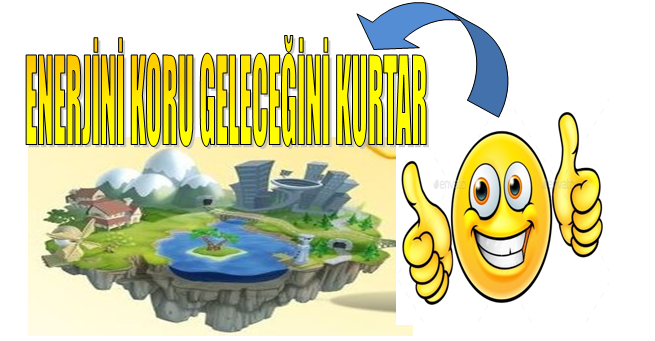 ENERJİ VERİMLİLİĞİ  PROJESİ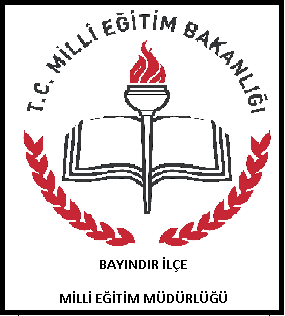 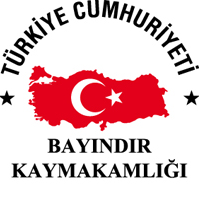 PROJE ÖZETİI. PROJENİN TANIMIBaşvuru Sahibinin AdıBayındır İlçe Milli Eğitim MüdürlüğüProjenin Adı ENERJİNİ KORU GELECEĞİNİ KURTARProjenin Genel Hedefiİlçemizdeki eğitim kurumlarında çeşitli önlemler ve çalışmalar doğrultusunda, enerji verimliliği ve doğal kaynakların korunması konusunda öğrencileri bilinçlendirmek projemizin genel hedefidir.Projenin Özel AmacıMüdürlüğümüze bağlı tüm okullarda enerjinin etkin ve verimli kullanılmasını sağlamak, Öğrencilerde  konu ile ilgili bilinç kazandırmak, Enerji tüketimi konusunda farkındalık oluşturmak,  Enerji israfının önlenmesi, Enerji maliyetlerinin Millî Eğitim Bakanlığı bütçesi üzerindeki yükünün azaltılması ve çevrenin korunması amacıyla bu faaliyetler yürütülecektir.Projenin Süresi6 AyProjenin  Toplam Bütçesi---Projeyi Finanse Eden Kuruluş---Projenin Uygulanacağı Yer/lerBayındır Fatih  İlkokuluBayındır Çırpı İlkokuluBayındır Çırpı Şehitler İlkokuluBayındır Canlı Şehit Eray Dağlı İlkokuluBayındır Zeytinova İlkokuluBayındır Hacı İsmail İmam Hatip OrtaokuluBayındır Sadık Susamcıoğlu Anadolu LisesiBayındır Anadolu LisesiBayındır Şehit Oktay Ardıç Mesleki ve Teknik Anadolu LisesiBayındır Muzaffer Tuzcuoğlu Anadolu İmam Hatip LisesiBayındır Mesleki ve Teknik Anadolu Lisesi Bayındır Alparslan Mesleki ve Teknik Anadolu Lisesi Bayındır Ülfet Onart Anadolu LisesiBayındır 4 Eylül İlkokuluBayındır Merkez İsmet İnönü OrtaokuluBayındır Muzaffer Tuzcuoğlu Anadolu İmam Hatip LisesiProje OrtaklarıBayındır KaymakamlığıProje İştirakçileriBayındır İlçesindeki Eğitim KurumlarıProjenin Hedef Kitlesiİlçemiz okullarında eğitim öğretime devam eden öğrencilerProjenin Nihai FaydalanıcılarıÖğrenciler, veliler, eğitim kurumlarıProjenin Beklenen SonuçlarıÖğrencilerin bilinçli enerji tüketimini yaşamlarının tüm alanlarında kullanarak bunu davranış haline getirmeleri,Okullardaki enerji tüketiminde ölçülebilir düzeyde bir azalma gerçekleşmesi Projenin Temel FaaliyetleriOkullarda uygulanacak etkinliklerle, öğrencilerin tüm yaşamları boyunca bilinçli ve verimli enerji tüketicisi olmalarını sağlamak.1.1.Proje Adı :   ENERJİNİ KORU GELECEĞİNİ KURTAR   1.2.Proje Konusu(Tanıtımı) :  Enerji verimliliği belirli bir hizmet (ısıtma, soğutma gibi) veya üretim için harcanan enerji miktarının,  teknolojik uygulamalar veya teknik olmayan (daha iyi organizasyon ve yönetim, davranış değişiklikleri gibi) önlemlerle azaltılmasıdır.İlçemizdeki eğitim kurumlarında çeşitli önlemler ve çalışmalar doğrultusunda, enerji verimliliği ve doğal kaynakların korunması konusunda öğrencileri bilinçlendirmek için bu proje yürütülecektir.